ГОРОДСКОЙ КОНКУРС ПРОФЕССИОНАЛЬНОГО ПЕДАГОГИЧЕСКОГО          МАСТЕРСТВА       «УЧИТЕЛЬ ГОДА – 2018»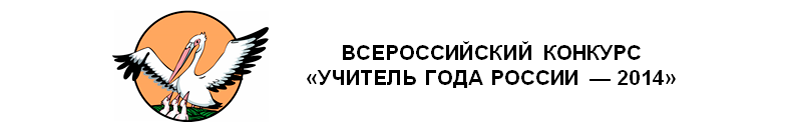 Эссе«Человек, который повлиял на выбор моей профессии»Горбачевская Оксана Олеговна, учитель физической культуры, муниципального бюджетного общеобразовательного учреждения города Кургана«Средняя общеобразовательная школа №34».
«Чтобы сделать ребёнка умным и рассудительным
 — сделайте его крепким и здоровым»
Жан - Жак РуссоСколько  помню себя, меня всегда привлекал спорт. С раннего утра до позднего вечера я готова была заниматься физкультурой.  По утрам обязательно утренняя зарядка,каждый вечер  секция по волейболу, а  если в школьном расписании была физкультура, то я с огромным желанием бежала в спортивный зал.В воскресные дни и на каникулах,  после всех домашних и хозяйственных дел, а их в селе очень много, занималась легкой атлетикой.  Обычно пробегала 4 километра, после  обливалась холодной водой из колодца. В гости к бабушке, которая жила в соседнем селе,зимой ходила на лыжах, летом ездила на велосипеде. Я использовала каждую свободную минуту, чтобы позаниматься спортом. Это давало мне радость, энергию, уверенность в себе, спортивный задор.Это мой школьный учитель – Антонов Анатолий Данилович, оказал огромное влияние на мою жизнь,привил любовь к физическим нагрузкам, на моё становление и выбор профессии.   Он, будучи инженером, работал  в нашем совхозе «Красногорский» Лебяжьевского района.В те годыучителей катастрофически не хватало, и руководство районо   предложило ему перейти в Прилогинскую среднюю школу работать учителем физкультуры. Вот такой резкий поворот в судьбеизменил жизнь моего любимого учителя. Тогда, 25 лет назад,  он пришёл к нам без специального образования и опыта работы в школе, не зная методики и психологии, но с огромным желанием стать настоящим учителем, наставником и другом учеников.Педагогическое   образование он получил заочно, окончив Мишкинское педагогическое училище. Оказывается, это была его мечта, осуществить которую помог случай. И этот же случай дал школе прекрасного человека, который  увлеквсехзанятиями физкультурой, воспитывал  стремление добиваться хороших результатов в спорте, не бояться трудностей.Вся школа уважала и  ценила Анатолия Даниловича. Физическая культура стала общим любимым предметом.  В нашем учителе всё сошлось: и призвание,  и стремление, и трудолюбие. Где-то я прочитала слова: «Чтобы быть хорошим преподавателем, надо любить то, что преподаешь, и любить тех, кому преподаешь». Это дано только людям,  влюбленным в свою профессию, обладающим талантом мудрого и чуткого учителя. Мой учитель физкультуры был именно таким. После первого же его урока я раз и навсегда решила: буду,  какон, преподавать   физкультуру.Анатолий Данилович никогда не повышал на нас голоса, всегда грамотно и доступно объяснял новый материал, помогал выполнять задания, обеспечивал технику безопасности. 	Он был в прекрасной физической форме и сам показывал все упражнения.  Этот учитель в каждом из нас видел личность. Для каждого он находил нужное слово, дельный совет: кого-то хвалил, кого-то поддерживал,  тактично указывал на недостатки, делал строгие внушения. А самое ценное,  что он показывал пример порядочности, чести и благородства, и этоучило нас оставаться людьми в любой жизненной ситуации. Всё свободное время после школы посвящалось нам:  ходил на лыжах,  организовывал походы, вел секцию волейбола, устраивал спортивные соревнования и выставлял нашу команду на соревнования разного уровня.Я была обязательным участником всех соревнований, где я занимала призовые места в школе, районе, области. К соревнованиям меня готовил мой учитель, проводил индивидуальные тренировки, давал советы, везде сопровождал, ободрял и поддерживал. Моим достижениям он радовался даже  больше меня. Навсегда запомнила, сколько эмоций   переполняло нас в моменты таких побед. Я понимала, что в этих  успехах его огромный вклад и была ему бесконечно благодарна.И когда встал вопрос выбора будущей профессии, я была твёрдо убеждена - только учитель физкультуры.По стопам Анатолия Даниловича пошла и его дочь Елена, она – тренер по лыжам ипреподаёт физическую культуру.Я люблю свою работу.За  17 лет ни разу  не усомнилась в правильности выбора  профессии, хотя  трудностей встречалось немало. Когда я вхожу в спортивный зал и вижу искренние, озорные, внимательные глаза детей, то вспоминаю себя в этом возрасте и понимаю, что я на «своем месте», что нужна ученикам, которые ждут увлекательного, нового,  интересного. Всё  это придаёт мне силы и энергию. К сожалению, я не очень часто  звоню любимому учителю, но в каждый мой приезд на родину, мы встречаемся и говорим о проблемах образования, моей работе, учениках, российском спорте. Сейчас Анатолий Данилович на пенсии, ноон не привыксидеть, сложа руки, такой же бодрый, увлеченный, активно занимается проблемами села и его жителей. Всегда буду признательна и благодарна Анатолию Даниловичу за то, что с огромной радостью иду на любимую работу, с открытой душой встречаюсь на уроках с учениками,  за то, что в коллективе учителей – единомышленников чувствую себя комфортно и свободно. Я хочу надеяться и гордиться,  что именно  мой примерпомог  в выборе  жизненного пути и  становлении моей выпускнице Фроловой Юлии, которая обучается профессии учителя физкультуры в педагогическом колледже.